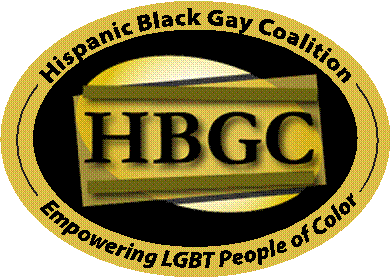 Hispanic Black Gay Coalition LBGTQ Mentorship Program Mentor Application Hispanic Black Gay Coalition (HBGC Boston) appreciates your participation in our mentorship program.  The mentorship program is designed to help students develop a positive LGBTQ identity while successfully adapting to college life.  LBGTQ mentors will aim to support students in a safe, caring, one-on-one relationship while they work on their personal, social, academic, career, and life goals.Email this form back to mentorship@hbgc-boston.org or fax to HBGC Boston at 617-442-6622.   If you have any questions about this application or program, please email mentorship@hbgc-boston.org. Your Name:_______________________________________________________________________________________Address:___________________________________________________________________________________________Email: _________________________________________________________________________________________Phone Number: ______________________________________________________________________________Ethnicity:_____________________________________________________________________________________Gender:_______________________________________________________________________________________Sexual Orientation/Identity:_______________________________________________________________________How were you referred to HBGC’s mentorship program?Have you ever served as a mentor before? Yes___________No____________Why would you like to participate in this mentorship program?What personal experiences, skills, values, and or knowledge will you pass on to your mentee?What are your non-professional interests and hobbies?How much time are you willing to spend with your mentee? Do you have any time restrictions?Is there any particular student you would like to work with? (Ethnic background, academic interest)What kinds of support/ assistance are you looking to give to your mentee? Where do you believe your strengths are as a mentor? How many mentees would you feel most comfortable working with? 1 ________________2________________Please provide three references that may contact to speak about you.Name: _________________________________________________________________________________________Relationship: _________________________________________________________________________________Phone:_________________________________________________________________________________________Email: _________________________________________________________________________________________Name: _________________________________________________________________________________________Relationship: _________________________________________________________________________________Phone:_________________________________________________________________________________________Email: _________________________________________________________________________________________Name: _________________________________________________________________________________________Relationship: _________________________________________________________________________________Phone:_________________________________________________________________________________________Email: _________________________________________________________________________________________I declare that all the information contained within this form is true and accurate My signature below represents an acceptance of my commitment to participate in HBGC's LBGTQ Mentorship program upon completion of the program's training.Signature: _______________________________________________ Date: ____________